კურიკულუმი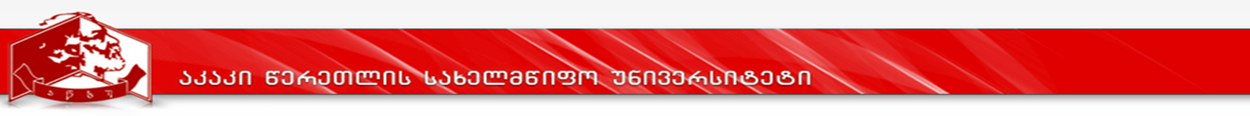 დანართი 1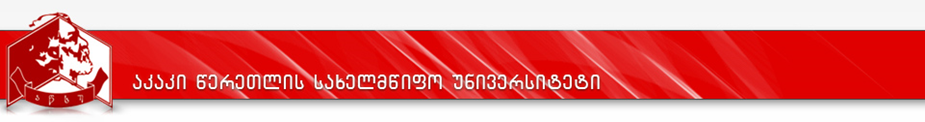 სასწავლო გეგმა  2021-2022პროგრამის დასახელება: ფიზიკაპროგრამის დასახელებაპროგრამის დასახელებაminor - პროგრამა „ფიზიკა“, Physicsმისანიჭებელიაკადემიურიხარისხი/კვალიფიკაცია:მისანიჭებელიაკადემიურიხარისხი/კვალიფიკაცია:-ფაკულტეტის დასახელება:ფაკულტეტის დასახელება:ზუსტ და საბუნებისმეტყველო მეცნიერებათა ფაკულტეტიპროგრამის ხელმძღვანელი/ხელმძღვანელები/კოორდინატორი:პროგრამის ხელმძღვანელი/ხელმძღვანელები/კოორდინატორი:პროფესორი დავით ნიშნიანიძეDavid.nishnianidze@atsu.edu.ge პროგრამისხანგრძლივობა/მოცულობა (სემესტრი, კრედიტებისრაოდენობა):პროგრამისხანგრძლივობა/მოცულობა (სემესტრი, კრედიტებისრაოდენობა):პროგრამისხანგრძლივობა - 60 კრედიტისწავლებისენა:სწავლებისენა:ქართულიპროგრამისშემუშავებისა და განახლებისთარიღები:პროგრამისშემუშავებისა და განახლებისთარიღები:აკრედიტ. გადაწყვეტილება: №40; 23.09.2011აკადემიური საბჭოს გადაწყვეტილება №1  (21/22)  17.09.2021პროგრამაზედაშვებისწინაპირობები (მოთხოვნები):პროგრამაზედაშვებისწინაპირობები (მოთხოვნები):პროგრამაზედაშვებისწინაპირობები (მოთხოვნები):პროგრამა წარმოადგენს საბაკალავრო პროგრამის სავალდებულო ნაწილს.პროგრამა წარმოადგენს საბაკალავრო პროგრამის სავალდებულო ნაწილს.პროგრამა წარმოადგენს საბაკალავრო პროგრამის სავალდებულო ნაწილს.პროგრამისმიზნები:პროგრამისმიზნები:პროგრამისმიზნები:მისცეს სტუდენტს დამატებითი სპეციალობის უმაღლესი განათლების პირველი საფეხურის შესაბამისი განათლება და გამოუმუშაოს მას შესაბამისი ზოგადი და დარგობრივი კომპეტენციები. მისცეს სტუდენტს დამატებითი სპეციალობის უმაღლესი განათლების პირველი საფეხურის შესაბამისი განათლება და გამოუმუშაოს მას შესაბამისი ზოგადი და დარგობრივი კომპეტენციები. მისცეს სტუდენტს დამატებითი სპეციალობის უმაღლესი განათლების პირველი საფეხურის შესაბამისი განათლება და გამოუმუშაოს მას შესაბამისი ზოგადი და დარგობრივი კომპეტენციები. სწავლისშედეგები  ( ზოგადიდადარგობრივიკომპეტენციები):სწავლისშედეგები  ( ზოგადიდადარგობრივიკომპეტენციები):სწავლისშედეგები  ( ზოგადიდადარგობრივიკომპეტენციები):ცოდნა და გაცნობიერება:ჩამოთვლის ზოგადი ფიზიკის (მექანიკა, თერმოდინამიკა, ელექტრომაგნეტიზმი, ოპტიკა) ძირითად ცნებებსა და ფიზიკურ სიდიდეებს;აყალიბებს და მათემატიკური ფორმულებით ჩაწერს ზოგადი ფიზიკის (მექანიკა, თერმოდინამიკა, ელექტრომაგნეტიზმი, ოპტიკა) კანონებს;აღწერს ცვლადი დენის მახასიათებელ სიდიდეებს და ცვლადი დენის კონტურებს; ახდენს ბუნებაში მიმდინარე მოვლენების კლასიფიცირებას და ხსნის  მათ ფიზიკის კანონების გამოყენებით.ჩამოთვლის ზოგადი ფიზიკის (მექანიკა, თერმოდინამიკა, ელექტრომაგნეტიზმი, ოპტიკა) ძირითად ცნებებსა და ფიზიკურ სიდიდეებს;აყალიბებს და მათემატიკური ფორმულებით ჩაწერს ზოგადი ფიზიკის (მექანიკა, თერმოდინამიკა, ელექტრომაგნეტიზმი, ოპტიკა) კანონებს;აღწერს ცვლადი დენის მახასიათებელ სიდიდეებს და ცვლადი დენის კონტურებს; ახდენს ბუნებაში მიმდინარე მოვლენების კლასიფიცირებას და ხსნის  მათ ფიზიკის კანონების გამოყენებით.უნარი:იყენებს მათემატიკურ აპარატს, სწორად აფასებს განსხვავებულ სიტუაციებში ფიზიკურ პრობლემას, უთითებს  ანალოგიებს  და იყენებს ამოცანის გადაჭრის ცნობილ მეთოდებს;დამოუკიდებლად ასრულებს ექსპერიმენტს, ამუშავებს ექსპერიმენტულმონაცემებს, აანალიზებს და კრიტიკულად აფასებს შედეგებსიყენებს მათემატიკურ აპარატს, სწორად აფასებს განსხვავებულ სიტუაციებში ფიზიკურ პრობლემას, უთითებს  ანალოგიებს  და იყენებს ამოცანის გადაჭრის ცნობილ მეთოდებს;დამოუკიდებლად ასრულებს ექსპერიმენტს, ამუშავებს ექსპერიმენტულმონაცემებს, აანალიზებს და კრიტიკულად აფასებს შედეგებსავტონომიურობა და პასუხისმგებლობასწავლებისმეთოდებისწავლებისმეთოდებისწავლებისმეთოდებივერბალური მეთოდი, ჯგუფური მუშაობა, წიგნზე მუშაობის მეთოდი, ანალიზის და სინთეზის მეთოდებივერბალური მეთოდი, ჯგუფური მუშაობა, წიგნზე მუშაობის მეთოდი, ანალიზის და სინთეზის მეთოდებივერბალური მეთოდი, ჯგუფური მუშაობა, წიგნზე მუშაობის მეთოდი, ანალიზის და სინთეზის მეთოდებიპროგრამის სტრუქტურაპროგრამის სტრუქტურაპროგრამის სტრუქტურასასწავლო პროგრამა შედგება (minor) – 60 კრედიტისაგან. იხ დანართი 1.სასწავლო პროგრამა შედგება (minor) – 60 კრედიტისაგან. იხ დანართი 1.სასწავლო პროგრამა შედგება (minor) – 60 კრედიტისაგან. იხ დანართი 1.სტუდენტის ცოდნის შეფასების სისტემა და კრიტერიუმებისტუდენტის ცოდნის შეფასების სისტემა და კრიტერიუმებისტუდენტის ცოდნის შეფასების სისტემა და კრიტერიუმებიაკაკი წერეთლის სახელმწიფო უნივერსიტეტში არსებული შეფასების სისტემა იყოფა შემდეგ კომპონენტებად:საგანმანათლებლო პროგრამის კომპონენტის შეფასების საერთო ქულიდან (100 ქულა) შუალედური შეფასების ხვედრითი წილი შეადგენს ჯამურად 60 ქულას, რომელიც თავის მხრივ მოიცავს შემდეგი შეფასების ფორმებს:სტუდენტის აქტივობა სასწავლო სემესტრის განმავლობაში (მოიცავს შეფასების სხვადასხვა კომპონენტებს)- არა უმეტესს  30 ქულა;შუალედური გამოცდა- არა ნაკლებ 30 ქულა;დასკვნითი გამოცდა - 40 ქულა.დასკვნით გამოცდაზეგასვლის უფლებაეძლევა სტუდენტს, რომელის შუალედური შეფასებების კომპონენტებში მინიმალური კომპეტენციის ზღვარი ჯამურად შეადგენს არანაკლებ 18 ქულას.შეფასების სისტემა უშვებს:ა) ხუთი სახის დადებით შეფასებას:ა.ა) 	(A) ფრიადი – შეფასების 91 - 100 ქულა;ა.ბ) 	(B) ძალიან კარგი – მაქსიმალური შეფასების 81 - 90 ქულა; ა.გ) 	(C) კარგი – მაქსიმალური შეფასების 71 - 80 ქულა;ა.დ)(D) დამაკმაყოფილებელი – მაქსიმალური შეფასების 61 - 70 ქულა; ა.ე) 	(E) საკმარისი – მაქსიმალური შეფასების 51 - 60 ქულა.ბ) ორი სახის უარყოფით შეფასებას:ბ.ა) (FX) ვერ ჩააბარა – მაქსიმალური შეფასების 41 - 50 ქულა, რაც ნიშნავს, რომ სტუდენტს ჩასაბარებლად მეტი მუშაობა სჭირდება და ეძლევა დამოუკიდებელი მუშაობით დამატებით გამოცდაზე ერთხელ გასვლის უფლება;ბ.ბ) (F) ჩაიჭრა – მაქსიმალური შეფასების 40 ქულა და ნაკლები, რაც ნიშნავს, რომ სტუდენტის მიერ ჩატარებული სამუშაო არ არის საკმარისი და მას საგანი ახლიდან აქვს შესასწავლი.საგანმანათლებლო პროგრამის სასწავლო კომპონენტში, FX - ის მიღების შემთხვევაშიდამატებითი გამოცდა დაინიშნება დასკვნითი გამოცდის შედეგების გამოცხადებიდან არანაკლებ 5 დღეში დასკვნით გამოცდაზე სტუდენტის მიერ მიღებული შეფასების მინიმალური ზღვარი განისაზღვრება 15 ქულით სტუდენტის მიერ დამატებით გამოცდაზე მიღებულ შეფასებას არ ემატება დასკვნით შეფასებაში მიღებული ქულათა რაოდენობა. დამატებით გამოცდაზე მიღებული შეფასება არის დასკვნითი შეფასება და აისახება საგანმანათლებლო პროგრამის სასწავლო კომპონენტის საბოლოო შეფასებაში. დამატებით გამოცდაზე მიღებული შეფასების გათვალისწინებით საგანმანათლებლო კომპონენტის საბოლოო შეფასებაში 0 - 50 ქულის მიღების შემთხვევაში, სტუდენტს უფორმდება შეფასება F - 0 ქულა.შენიშვნა:შუალედური და დასკვნითი (დამატებითი) გამოცდებიჩატარდება ფორმალიზებული წესით:საფუძველი:საქართველოსგანათლებისადამეცნიერებისმინისტრის 2007წლის 5იანვრის ბრძანება №3 და 2016 წლის 18 აგვისტოს №102/ნ ბრძანების შესაბამისად.აკაკი წერეთლის სახელმწიფო უნივერსიტეტში არსებული შეფასების სისტემა იყოფა შემდეგ კომპონენტებად:საგანმანათლებლო პროგრამის კომპონენტის შეფასების საერთო ქულიდან (100 ქულა) შუალედური შეფასების ხვედრითი წილი შეადგენს ჯამურად 60 ქულას, რომელიც თავის მხრივ მოიცავს შემდეგი შეფასების ფორმებს:სტუდენტის აქტივობა სასწავლო სემესტრის განმავლობაში (მოიცავს შეფასების სხვადასხვა კომპონენტებს)- არა უმეტესს  30 ქულა;შუალედური გამოცდა- არა ნაკლებ 30 ქულა;დასკვნითი გამოცდა - 40 ქულა.დასკვნით გამოცდაზეგასვლის უფლებაეძლევა სტუდენტს, რომელის შუალედური შეფასებების კომპონენტებში მინიმალური კომპეტენციის ზღვარი ჯამურად შეადგენს არანაკლებ 18 ქულას.შეფასების სისტემა უშვებს:ა) ხუთი სახის დადებით შეფასებას:ა.ა) 	(A) ფრიადი – შეფასების 91 - 100 ქულა;ა.ბ) 	(B) ძალიან კარგი – მაქსიმალური შეფასების 81 - 90 ქულა; ა.გ) 	(C) კარგი – მაქსიმალური შეფასების 71 - 80 ქულა;ა.დ)(D) დამაკმაყოფილებელი – მაქსიმალური შეფასების 61 - 70 ქულა; ა.ე) 	(E) საკმარისი – მაქსიმალური შეფასების 51 - 60 ქულა.ბ) ორი სახის უარყოფით შეფასებას:ბ.ა) (FX) ვერ ჩააბარა – მაქსიმალური შეფასების 41 - 50 ქულა, რაც ნიშნავს, რომ სტუდენტს ჩასაბარებლად მეტი მუშაობა სჭირდება და ეძლევა დამოუკიდებელი მუშაობით დამატებით გამოცდაზე ერთხელ გასვლის უფლება;ბ.ბ) (F) ჩაიჭრა – მაქსიმალური შეფასების 40 ქულა და ნაკლები, რაც ნიშნავს, რომ სტუდენტის მიერ ჩატარებული სამუშაო არ არის საკმარისი და მას საგანი ახლიდან აქვს შესასწავლი.საგანმანათლებლო პროგრამის სასწავლო კომპონენტში, FX - ის მიღების შემთხვევაშიდამატებითი გამოცდა დაინიშნება დასკვნითი გამოცდის შედეგების გამოცხადებიდან არანაკლებ 5 დღეში დასკვნით გამოცდაზე სტუდენტის მიერ მიღებული შეფასების მინიმალური ზღვარი განისაზღვრება 15 ქულით სტუდენტის მიერ დამატებით გამოცდაზე მიღებულ შეფასებას არ ემატება დასკვნით შეფასებაში მიღებული ქულათა რაოდენობა. დამატებით გამოცდაზე მიღებული შეფასება არის დასკვნითი შეფასება და აისახება საგანმანათლებლო პროგრამის სასწავლო კომპონენტის საბოლოო შეფასებაში. დამატებით გამოცდაზე მიღებული შეფასების გათვალისწინებით საგანმანათლებლო კომპონენტის საბოლოო შეფასებაში 0 - 50 ქულის მიღების შემთხვევაში, სტუდენტს უფორმდება შეფასება F - 0 ქულა.შენიშვნა:შუალედური და დასკვნითი (დამატებითი) გამოცდებიჩატარდება ფორმალიზებული წესით:საფუძველი:საქართველოსგანათლებისადამეცნიერებისმინისტრის 2007წლის 5იანვრის ბრძანება №3 და 2016 წლის 18 აგვისტოს №102/ნ ბრძანების შესაბამისად.აკაკი წერეთლის სახელმწიფო უნივერსიტეტში არსებული შეფასების სისტემა იყოფა შემდეგ კომპონენტებად:საგანმანათლებლო პროგრამის კომპონენტის შეფასების საერთო ქულიდან (100 ქულა) შუალედური შეფასების ხვედრითი წილი შეადგენს ჯამურად 60 ქულას, რომელიც თავის მხრივ მოიცავს შემდეგი შეფასების ფორმებს:სტუდენტის აქტივობა სასწავლო სემესტრის განმავლობაში (მოიცავს შეფასების სხვადასხვა კომპონენტებს)- არა უმეტესს  30 ქულა;შუალედური გამოცდა- არა ნაკლებ 30 ქულა;დასკვნითი გამოცდა - 40 ქულა.დასკვნით გამოცდაზეგასვლის უფლებაეძლევა სტუდენტს, რომელის შუალედური შეფასებების კომპონენტებში მინიმალური კომპეტენციის ზღვარი ჯამურად შეადგენს არანაკლებ 18 ქულას.შეფასების სისტემა უშვებს:ა) ხუთი სახის დადებით შეფასებას:ა.ა) 	(A) ფრიადი – შეფასების 91 - 100 ქულა;ა.ბ) 	(B) ძალიან კარგი – მაქსიმალური შეფასების 81 - 90 ქულა; ა.გ) 	(C) კარგი – მაქსიმალური შეფასების 71 - 80 ქულა;ა.დ)(D) დამაკმაყოფილებელი – მაქსიმალური შეფასების 61 - 70 ქულა; ა.ე) 	(E) საკმარისი – მაქსიმალური შეფასების 51 - 60 ქულა.ბ) ორი სახის უარყოფით შეფასებას:ბ.ა) (FX) ვერ ჩააბარა – მაქსიმალური შეფასების 41 - 50 ქულა, რაც ნიშნავს, რომ სტუდენტს ჩასაბარებლად მეტი მუშაობა სჭირდება და ეძლევა დამოუკიდებელი მუშაობით დამატებით გამოცდაზე ერთხელ გასვლის უფლება;ბ.ბ) (F) ჩაიჭრა – მაქსიმალური შეფასების 40 ქულა და ნაკლები, რაც ნიშნავს, რომ სტუდენტის მიერ ჩატარებული სამუშაო არ არის საკმარისი და მას საგანი ახლიდან აქვს შესასწავლი.საგანმანათლებლო პროგრამის სასწავლო კომპონენტში, FX - ის მიღების შემთხვევაშიდამატებითი გამოცდა დაინიშნება დასკვნითი გამოცდის შედეგების გამოცხადებიდან არანაკლებ 5 დღეში დასკვნით გამოცდაზე სტუდენტის მიერ მიღებული შეფასების მინიმალური ზღვარი განისაზღვრება 15 ქულით სტუდენტის მიერ დამატებით გამოცდაზე მიღებულ შეფასებას არ ემატება დასკვნით შეფასებაში მიღებული ქულათა რაოდენობა. დამატებით გამოცდაზე მიღებული შეფასება არის დასკვნითი შეფასება და აისახება საგანმანათლებლო პროგრამის სასწავლო კომპონენტის საბოლოო შეფასებაში. დამატებით გამოცდაზე მიღებული შეფასების გათვალისწინებით საგანმანათლებლო კომპონენტის საბოლოო შეფასებაში 0 - 50 ქულის მიღების შემთხვევაში, სტუდენტს უფორმდება შეფასება F - 0 ქულა.შენიშვნა:შუალედური და დასკვნითი (დამატებითი) გამოცდებიჩატარდება ფორმალიზებული წესით:საფუძველი:საქართველოსგანათლებისადამეცნიერებისმინისტრის 2007წლის 5იანვრის ბრძანება №3 და 2016 წლის 18 აგვისტოს №102/ნ ბრძანების შესაბამისად.დასაქმების სფეროები:  დასაქმების სფეროები:  დასაქმების სფეროები:  სამეცნიერო–კვლევითი,  სამეცნიერო–საწარმოო ორგანიზაციები და საგანმანათლებლო დაწესებულებები, სადაც ამა თუ იმ ეტაპზე გამოიყენება ფიზიკის  ცოდნა; ტექნიკური პროფილის როგორც სახელმწიფო, ისე კერძო საწარმოები  და დაწესებულებები (კავშირგაბმულობა, ენერგოსისტემა). მიღებული პირველი საფეხურის საბაზისო ცოდნის შემდეგ ბაკალავრი შეძლებსსწავლის გაგრძელებას ნებისმიერი  უნივერსიტეტის  ფიზიკის, და სხვა მომიჯნავე სპეციალობებისსწავლების მეორე საფეხურზე- მაგისტრატურაში, კონკურსის საფუძველზე.სამეცნიერო–კვლევითი,  სამეცნიერო–საწარმოო ორგანიზაციები და საგანმანათლებლო დაწესებულებები, სადაც ამა თუ იმ ეტაპზე გამოიყენება ფიზიკის  ცოდნა; ტექნიკური პროფილის როგორც სახელმწიფო, ისე კერძო საწარმოები  და დაწესებულებები (კავშირგაბმულობა, ენერგოსისტემა). მიღებული პირველი საფეხურის საბაზისო ცოდნის შემდეგ ბაკალავრი შეძლებსსწავლის გაგრძელებას ნებისმიერი  უნივერსიტეტის  ფიზიკის, და სხვა მომიჯნავე სპეციალობებისსწავლების მეორე საფეხურზე- მაგისტრატურაში, კონკურსის საფუძველზე.სამეცნიერო–კვლევითი,  სამეცნიერო–საწარმოო ორგანიზაციები და საგანმანათლებლო დაწესებულებები, სადაც ამა თუ იმ ეტაპზე გამოიყენება ფიზიკის  ცოდნა; ტექნიკური პროფილის როგორც სახელმწიფო, ისე კერძო საწარმოები  და დაწესებულებები (კავშირგაბმულობა, ენერგოსისტემა). მიღებული პირველი საფეხურის საბაზისო ცოდნის შემდეგ ბაკალავრი შეძლებსსწავლის გაგრძელებას ნებისმიერი  უნივერსიტეტის  ფიზიკის, და სხვა მომიჯნავე სპეციალობებისსწავლების მეორე საფეხურზე- მაგისტრატურაში, კონკურსის საფუძველზე.სწავლისათვის აუცილებელი დამხმარე პირობები/რესურსებისწავლისათვის აუცილებელი დამხმარე პირობები/რესურსებისწავლისათვის აუცილებელი დამხმარე პირობები/რესურსებიაწსუ-ს  მე-2 კორპუსის №4404,4407 აუდიტორიები  და  № 4501, 4504, 4505, 4601 ლაბორატორიები, აგრეთვე ლაბორატორიები ახალგაზრდობის გამზირზე მდებარე უნივერსიტეტის კორპუსში.აწსუ-ს ბიბლიოთეკაში, ასევე, ზუსტ და საბუნებისმეტყველო მეცნიერებათა ფაკულტეტისა და ფიზიკის დეპარტამენტის ბიბლიოთეკებში არსებული ლიტერატურა.აწსუ-ს  მე-2 კორპუსის №4404,4407 აუდიტორიები  და  № 4501, 4504, 4505, 4601 ლაბორატორიები, აგრეთვე ლაბორატორიები ახალგაზრდობის გამზირზე მდებარე უნივერსიტეტის კორპუსში.აწსუ-ს ბიბლიოთეკაში, ასევე, ზუსტ და საბუნებისმეტყველო მეცნიერებათა ფაკულტეტისა და ფიზიკის დეპარტამენტის ბიბლიოთეკებში არსებული ლიტერატურა.აწსუ-ს  მე-2 კორპუსის №4404,4407 აუდიტორიები  და  № 4501, 4504, 4505, 4601 ლაბორატორიები, აგრეთვე ლაბორატორიები ახალგაზრდობის გამზირზე მდებარე უნივერსიტეტის კორპუსში.აწსუ-ს ბიბლიოთეკაში, ასევე, ზუსტ და საბუნებისმეტყველო მეცნიერებათა ფაკულტეტისა და ფიზიკის დეპარტამენტის ბიბლიოთეკებში არსებული ლიტერატურა.№კურსის დასახელებაკრდატვირთვის მოცულობა, სთ-შიდატვირთვის მოცულობა, სთ-შიდატვირთვის მოცულობა, სთ-შიდატვირთვის მოცულობა, სთ-შილ/პ/ლ/ჯგსემესტრისემესტრისემესტრისემესტრისემესტრისემესტრისემესტრისემესტრიდაშვების წინაპირობა№კურსის დასახელებაკრსულსაკონტაქტოსაკონტაქტოდამლ/პ/ლ/ჯგIIIIIIIVVVIVIIVIIIდაშვების წინაპირობა№კურსის დასახელებაკრსულაუდიტორულიშუალედ.დასკვნითი გამოცდებიდამლ/პ/ლ/ჯგIIIIIIIVVVIVIIVIIIდაშვების წინაპირობა12345678910111213141516171მექანიკა5125453771/1/1/05-2მოლეკულური ფიზიკა5125453771/1/1/05-3ელექტრობა და მაგნეტიზმი5125453771/1/1/05-4ოპტიკა5125453771/1/1/05-5ატომური და ბირთვული ფიზიკა5125453771/1/1/05-6ფიზიკის ისტორია5125453772/0/0/15-7კლასიკური მექანიკა5125453771/2/0/05-8ველის თეორია5125453771/2/0/05-9კვანტური მექანიკა5125453771/2/0/05-10ფიზიკური პრაქტიკუმი5125453770/3/0/05-11ელექტროტექნიკა5125453772/1/0/05-12რადიოტექნიკა5125453772/0/1/05-სულ:სულ:601500 54036924-